Конспект логопедического занятия по развитию лексико-грамматических средств языка на тему: «Лето»1.Загадайте ребенку загадкуЯ соткано из зноя,Несу тепло с собою,Я реки согреваю,"Купайтесь!" - приглашаю.И любите за этоВы все меня. Я - ...(Лето)2.Проведите беседу с ребенкомВзрослый: а когда наступает лето? (После весны).Рассмотрите картинки, напомните названия времен года.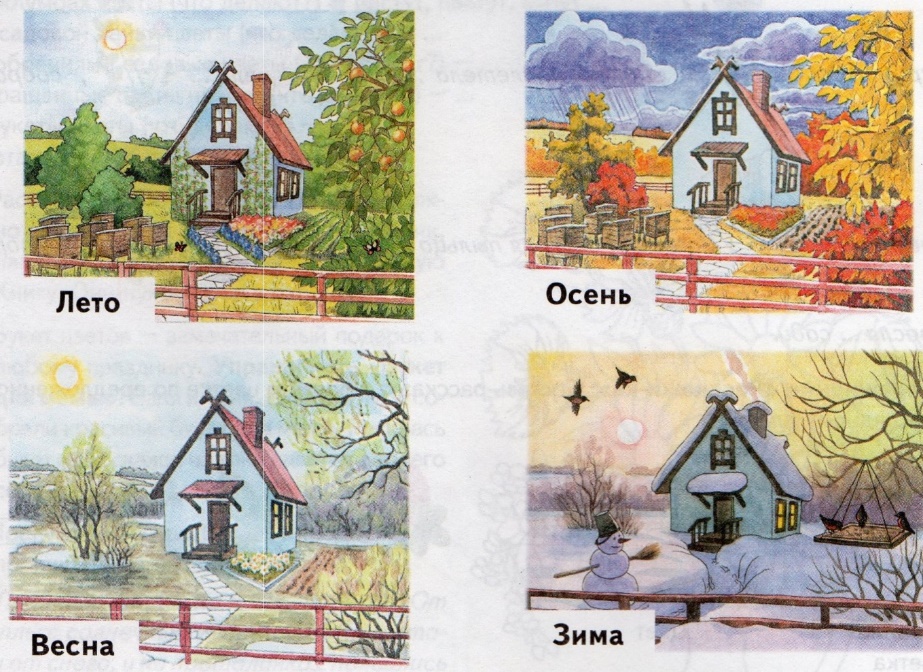 - Какое время года наступило сейчас?- Какое время года было перед летом?-  Какое время года будет после лета?- Укажите правильно последовательность времен года, начиная с «лета». - Ребята, а как называются летние месяцы?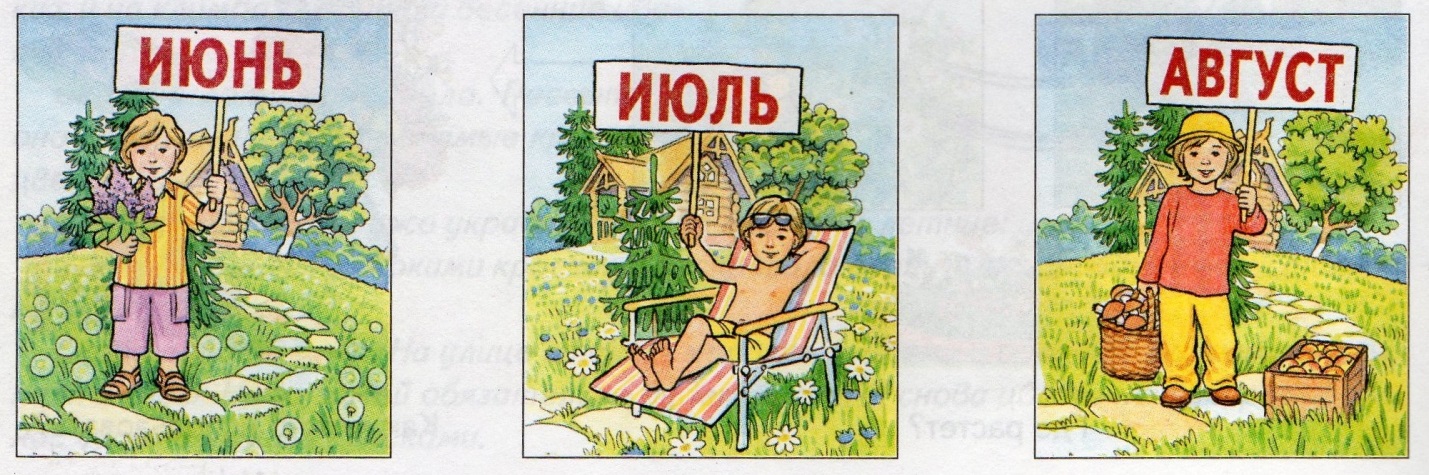  Послушайте мои загадки о летних месяцах и попробуйте их отгадать:Тёплый,Длинный-длинный день.В полдень- Крохотная тень.Зацветает в поле колос,Подаёт кузнечик голос,Дозревает земляника.Что за месяц,Подскажи-ка?(Июнь)Жаркий, знойный,Душный день.Даже куры ищут тень.Началась косьба хлебов,Время ягод и грибов.Дни его - вершина лета.Что, скажи,За месяц это?(Июль)Листья клёна пожелтели,В страны юга улетелиБыстрокрылые стрижи.Что за месяц, подскажи?(Август)Взрослый: назовите мне приметы лета:-Летом становится жарко,- идут тёплые дожди,- иногда бывают грозы,-можно увидеть радугу,-летние дни самые длинные, а ночи короткие,-на лугах цветут цветы,-поспевают ягоды,-порхают бабочки, летают стрекозы,-у птиц появляются птенцы,-взрослые берут отпуска и едут отдыхать на море.4.Что бывает летом…Взрослый: Какое летом бывает небо? - … (Голубое, чистое, высокое).Какое летом бывает солнце? - … (Яркое, тёплое).Какой летом бывает воздух? - … (Чистый, прозрачный).Какая летом бывает трава? - … (Зелёная, сочная, высокая).Какие летом бывают ягоды? - … (Спелые, сладкие, сочные).  5.Проведите физминутку: Шлеп! Шлеп! Шлеп! Шлеп!Дети идут по кругу друг за другом, шлепая ногами.Зонтик нам не нужен.Останавливаются лицом в круг, смыкают руки над головой.Нам не страшен сильный дождь!Выполняют прыжки на носочках, руки на поясе.Лето наступило!Выполняют прыжки на носочках, руки на поясе.Ну, промокли мы. И что ж?Пожимают плечами.Будем мыться с мылом!Улыбаются. Показывают, как намыливают руки.6. Игра «Четвёртый лишний».Пчела, ласточка, муравей, комар.Ромашка, земляника, колокольчик, василёк.Клевер, малина, крыжовник, смородина.7. «Слова заблудились».Взрослый: сейчас я вам прочитаю слова. Из этих слов нужно составить предложения. А затем пересказать составленный рассказ.                            «Лето».       Лето, жаркий, наступить.       Солнышко, на, ярко, светить, небо.       На, цветы, лугах, красивые, распускаться.       И, порхать, бабочки, стрекозы.       Гроза, радуга, после, небо, на, появляться.8. Работа с текстом.Наступило жаркое лето.На небе ярко светит солнышко.На лугах распускаются красивые цветы.Порхают бабочки и стрекозы.После грозы на небе появляется радуга.9. Пальчиковая гимнастика «Лето»(загибаются пальцы по одному на каждый счет)Вот за что люблю я лето?Лето солнышком согрето.Два – в лесу растет трава.Три – ромашки – посмотри!А четыре - это лес,Полный сказок и чудес.Пять – купались мы опять.Шесть – пора грибов поесть.Семь – малины я поем.Восемь – сено мы покосим.Девять – бабушка идет,Землянику нам несет.Десять – все вокруг в листву одето.Вот за что люблю я лето.10. Предложите ребенку нарисовать рисунок о лет